Contribution of Learning Outcomes to Programme OutcomesContribution Level: 	1 Very Low  	2 Low	    3 Medium	  4 High	5 Very HighCheating, References, PlagiarismThere will be NO make-up exams without documented medical evidence that should be presented within one week of the exam. Failure to do so will result in a score of zero in the concerned  exam.Any conflicts or emergencies that prevent you from taking an exam must be approved by the instructor prior to the exam.Any student found cheating or plagiarizing will receive an ‘F’ for the course and will be referred to the Department Chair Person and the Dean for appropriate action.Students are expected to attend classes regularly and to complete the academic work of their courses in a timely fashion in accordance with the expectations of their instructors. It is the policy of Girne American University that students must attend at least 75% of their scheduled classes.Information in this syllabus is subject to change. All changes will be announced in class.Course Unit TitleCourse Unit TitleCourse Unit TitleIntroduction to Business Management IIIntroduction to Business Management IIIntroduction to Business Management IIIntroduction to Business Management IIIntroduction to Business Management IICourse Unit CodeCourse Unit CodeCourse Unit CodeABSM102ABSM102ABSM102ABSM102ABSM102Type of Course Unit Type of Course Unit Type of Course Unit CompulsoryCompulsoryCompulsoryCompulsoryCompulsoryLevel of Course Unit Level of Course Unit Level of Course Unit Associate DegreeAssociate DegreeAssociate DegreeAssociate DegreeAssociate DegreeNumber of ECTS Credits AllocatedNumber of ECTS Credits AllocatedNumber of ECTS Credits Allocated66666Theoretical (hour/week)Theoretical (hour/week)Theoretical (hour/week)33333Practice (hour/week)Practice (hour/week)Practice (hour/week)- - - - - Laboratory (hour/week)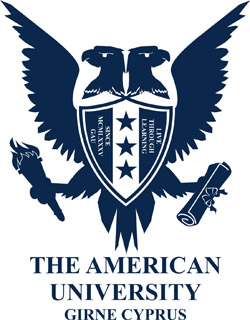 Laboratory (hour/week)Laboratory (hour/week)-----Year of StudyYear of StudyYear of Study11111Semester when the course unit is deliveredSemester when the course unit is deliveredSemester when the course unit is delivered22222Name of LecturerName of LecturerName of LecturerAssist. Prof. Dr. Ilker CingilliogluAssist. Prof. Dr. Ilker CingilliogluAssist. Prof. Dr. Ilker CingilliogluAssist. Prof. Dr. Ilker CingilliogluAssist. Prof. Dr. Ilker CingilliogluMode of Delivery Mode of Delivery Mode of Delivery Face to FaceFace to FaceFace to FaceFace to FaceFace to FaceLanguage of Instruction Language of Instruction Language of Instruction EnglishEnglishEnglishEnglishEnglishPrerequisities and co-requisities Prerequisities and co-requisities Prerequisities and co-requisities NoneNoneNoneNoneNoneRecommended Optional Programme Components Recommended Optional Programme Components Recommended Optional Programme Components NoneNoneNoneNoneNoneWork Placement(s)Work Placement(s)Work Placement(s)-----Objectives of the CourseObjectives of the CourseObjectives of the CourseThe objective of this course is to expose students to the theories of management, organizational theory, and the practice of management in contemporary organizations from a conceptual, analytical, and pragmatic perspective. The course is a study of how to be better managers and aims at developing skills and knowledge needed to successfully manage an organization.The objective of this course is to expose students to the theories of management, organizational theory, and the practice of management in contemporary organizations from a conceptual, analytical, and pragmatic perspective. The course is a study of how to be better managers and aims at developing skills and knowledge needed to successfully manage an organization.The objective of this course is to expose students to the theories of management, organizational theory, and the practice of management in contemporary organizations from a conceptual, analytical, and pragmatic perspective. The course is a study of how to be better managers and aims at developing skills and knowledge needed to successfully manage an organization.The objective of this course is to expose students to the theories of management, organizational theory, and the practice of management in contemporary organizations from a conceptual, analytical, and pragmatic perspective. The course is a study of how to be better managers and aims at developing skills and knowledge needed to successfully manage an organization.The objective of this course is to expose students to the theories of management, organizational theory, and the practice of management in contemporary organizations from a conceptual, analytical, and pragmatic perspective. The course is a study of how to be better managers and aims at developing skills and knowledge needed to successfully manage an organization.Learning Outcomes (LO)Learning Outcomes (LO)Learning Outcomes (LO)Recognize the role of management in modern organizations and explain the role of planning, organizing, staffing, leading and controlling in management;Understand the applications of organizational management structures and strategies;Understand the types of decisions made in business, and be familiar with the steps in the decision-making process;Be familiar with some of the most important concepts of management including the marketing mix, human resources management, balance sheets and income statements, and compound interest.Recognize the role of management in modern organizations and explain the role of planning, organizing, staffing, leading and controlling in management;Understand the applications of organizational management structures and strategies;Understand the types of decisions made in business, and be familiar with the steps in the decision-making process;Be familiar with some of the most important concepts of management including the marketing mix, human resources management, balance sheets and income statements, and compound interest.Recognize the role of management in modern organizations and explain the role of planning, organizing, staffing, leading and controlling in management;Understand the applications of organizational management structures and strategies;Understand the types of decisions made in business, and be familiar with the steps in the decision-making process;Be familiar with some of the most important concepts of management including the marketing mix, human resources management, balance sheets and income statements, and compound interest.Recognize the role of management in modern organizations and explain the role of planning, organizing, staffing, leading and controlling in management;Understand the applications of organizational management structures and strategies;Understand the types of decisions made in business, and be familiar with the steps in the decision-making process;Be familiar with some of the most important concepts of management including the marketing mix, human resources management, balance sheets and income statements, and compound interest.Recognize the role of management in modern organizations and explain the role of planning, organizing, staffing, leading and controlling in management;Understand the applications of organizational management structures and strategies;Understand the types of decisions made in business, and be familiar with the steps in the decision-making process;Be familiar with some of the most important concepts of management including the marketing mix, human resources management, balance sheets and income statements, and compound interest.Course ContentsCourse ContentsCourse ContentsThis course provides students with an introduction to the basic concepts of management with a focus on planning, organizing, leading, and controlling organizations; and functions of management at introductory level in general and strategic management, marketing, accounting, human resource management, and financial management.This course provides students with an introduction to the basic concepts of management with a focus on planning, organizing, leading, and controlling organizations; and functions of management at introductory level in general and strategic management, marketing, accounting, human resource management, and financial management.This course provides students with an introduction to the basic concepts of management with a focus on planning, organizing, leading, and controlling organizations; and functions of management at introductory level in general and strategic management, marketing, accounting, human resource management, and financial management.This course provides students with an introduction to the basic concepts of management with a focus on planning, organizing, leading, and controlling organizations; and functions of management at introductory level in general and strategic management, marketing, accounting, human resource management, and financial management.This course provides students with an introduction to the basic concepts of management with a focus on planning, organizing, leading, and controlling organizations; and functions of management at introductory level in general and strategic management, marketing, accounting, human resource management, and financial management.Weekly Detailed Course ContentsWEEKSWEEKSTOPICSTOPICSTOPICSTOPICSTOPICSWeekly Detailed Course ContentsWEEKSWEEKSTheoretical CoursesTheoretical CoursesTheoretical CoursesTheoretical CoursesApplicationWeekly Detailed Course Contents11Introduction to the courseIntroduction to the courseIntroduction to the courseIntroduction to the courseIn-class LectureWeekly Detailed Course Contents22What is Management and what do managers do?What is Management and what do managers do?What is Management and what do managers do?What is Management and what do managers do?In-class LectureWeekly Detailed Course Contents33Organizational Stakeholders and CultureOrganizational Stakeholders and CultureOrganizational Stakeholders and CultureOrganizational Stakeholders and CultureIn-class LectureWeekly Detailed Course Contents44Decision Making ProcessDecision Making ProcessDecision Making ProcessDecision Making ProcessIn-class LectureWeekly Detailed Course Contents55Globalization and Its ImpactGlobalization and Its ImpactGlobalization and Its ImpactGlobalization and Its ImpactIn-class LectureWeekly Detailed Course Contents66Market Economics, Supply & DemandMarket Economics, Supply & DemandMarket Economics, Supply & DemandMarket Economics, Supply & DemandIn-class LectureWeekly Detailed Course Contents77Marketing and Marketing MixMarketing and Marketing MixMarketing and Marketing MixMarketing and Marketing MixIn-class LectureWeekly Detailed Course Contents88Mid-term ExaminationMid-term ExaminationMid-term ExaminationMid-term ExaminationExamWeekly Detailed Course Contents99Decision Trees and  Planning Decision Trees and  Planning Decision Trees and  Planning Decision Trees and  Planning In-class LectureWeekly Detailed Course Contents1010Strategic ManagementStrategic ManagementStrategic ManagementStrategic ManagementIn-class LectureWeekly Detailed Course Contents1111Early Theories of Setting Goals and Organizational DesignEarly Theories of Setting Goals and Organizational DesignEarly Theories of Setting Goals and Organizational DesignEarly Theories of Setting Goals and Organizational DesignIn-class LectureWeekly Detailed Course Contents1212Human Resource ManagementHuman Resource ManagementHuman Resource ManagementHuman Resource ManagementIn-class LectureWeekly Detailed Course Contents1313Basic Introduction to Accounting: Balance Sheets and Income StatementsBasic Introduction to Accounting: Balance Sheets and Income StatementsBasic Introduction to Accounting: Balance Sheets and Income StatementsBasic Introduction to Accounting: Balance Sheets and Income StatementsIn-class LectureWeekly Detailed Course Contents1414Managing Finances: Time Value of Money, Compound Interest and GrowthManaging Finances: Time Value of Money, Compound Interest and GrowthManaging Finances: Time Value of Money, Compound Interest and GrowthManaging Finances: Time Value of Money, Compound Interest and GrowthIn-class Lecture1515Final ExaminationFinal ExaminationFinal ExaminationFinal ExaminationExamTextbook / Material / Recommended ReadingsMain Textbook: Cingillioglu Ilker (2016). Management Essentials – for Organizational Success. Charleston: Amazon.comElectronic Resources: http://www.ealerning.gau.edu.tr/http://cybrary.gau.edu.tr/Main Textbook: Cingillioglu Ilker (2016). Management Essentials – for Organizational Success. Charleston: Amazon.comElectronic Resources: http://www.ealerning.gau.edu.tr/http://cybrary.gau.edu.tr/Main Textbook: Cingillioglu Ilker (2016). Management Essentials – for Organizational Success. Charleston: Amazon.comElectronic Resources: http://www.ealerning.gau.edu.tr/http://cybrary.gau.edu.tr/Main Textbook: Cingillioglu Ilker (2016). Management Essentials – for Organizational Success. Charleston: Amazon.comElectronic Resources: http://www.ealerning.gau.edu.tr/http://cybrary.gau.edu.tr/Main Textbook: Cingillioglu Ilker (2016). Management Essentials – for Organizational Success. Charleston: Amazon.comElectronic Resources: http://www.ealerning.gau.edu.tr/http://cybrary.gau.edu.tr/Main Textbook: Cingillioglu Ilker (2016). Management Essentials – for Organizational Success. Charleston: Amazon.comElectronic Resources: http://www.ealerning.gau.edu.tr/http://cybrary.gau.edu.tr/Main Textbook: Cingillioglu Ilker (2016). Management Essentials – for Organizational Success. Charleston: Amazon.comElectronic Resources: http://www.ealerning.gau.edu.tr/http://cybrary.gau.edu.tr/ASSESSMENTASSESSMENTASSESSMENTASSESSMENTASSESSMENTASSESSMENTASSESSMENTASSESSMENTSemester (Year) Interior ActivitiesSemester (Year) Interior ActivitiesNumberNumberNumber Semester (year) Note the% Contribution to Semester (year) Note the% Contribution to Semester (year) Note the% Contribution toAttendance & ParticipationAttendance & Participation14141410%10%10%HomeworksHomeworks---0 %0 %0 %Mid-term ExamMid-term Exam11130%30%30%Final ExamFinal Exam11160%60%60%TOTALTOTAL100%100%100%Course Learning, Teaching and Assessment Activities in the Framework Calculation of the workloadCourse Learning, Teaching and Assessment Activities in the Framework Calculation of the workloadCourse Learning, Teaching and Assessment Activities in the Framework Calculation of the workloadCourse Learning, Teaching and Assessment Activities in the Framework Calculation of the workloadCourse Learning, Teaching and Assessment Activities in the Framework Calculation of the workloadCourse Learning, Teaching and Assessment Activities in the Framework Calculation of the workloadCourse Learning, Teaching and Assessment Activities in the Framework Calculation of the workloadCourse Learning, Teaching and Assessment Activities in the Framework Calculation of the workloadActivitiesActivitiesActivitiesActivitiesNumber Duration (hour) Total Workload(hour)Total Workload(hour)Hours per week (theoretical)Hours per week (theoretical)Hours per week (theoretical)Hours per week (theoretical)1434242Hours per week (Application)Hours per week (Application)Hours per week (Application)Hours per week (Application)----Internet and Library ResearchInternet and Library ResearchInternet and Library ResearchInternet and Library Research1282828Preparing Reports and Presentation of AssignmentsPreparing Reports and Presentation of AssignmentsPreparing Reports and Presentation of AssignmentsPreparing Reports and Presentation of Assignments4156060Mid-term ExamExamSelf Study for examMid-term ExamExamSelf Study for examMid-term ExamExamSelf Study for examMid-term ExamExamSelf Study for exam111141515Final ExamExamSelf Study for examFinal ExamExamSelf Study for examFinal ExamExamSelf Study for examFinal ExamExamSelf Study for exam111202121                       TOTAL WORKLOAD (hour) =166hours                       TOTAL WORKLOAD (hour) =166hours                       TOTAL WORKLOAD (hour) =166hours                       TOTAL WORKLOAD (hour) =166hours                       TOTAL WORKLOAD (hour) =166hours                       TOTAL WORKLOAD (hour) =166hours                       TOTAL WORKLOAD (hour) =166hours                       TOTAL WORKLOAD (hour) =166hoursAKTS CREDIT COURSE = Total Work Load(hour)/(30 hours/AKTS) = 5,53 ≈ 6 creditsAKTS CREDIT COURSE = Total Work Load(hour)/(30 hours/AKTS) = 5,53 ≈ 6 creditsAKTS CREDIT COURSE = Total Work Load(hour)/(30 hours/AKTS) = 5,53 ≈ 6 creditsAKTS CREDIT COURSE = Total Work Load(hour)/(30 hours/AKTS) = 5,53 ≈ 6 creditsAKTS CREDIT COURSE = Total Work Load(hour)/(30 hours/AKTS) = 5,53 ≈ 6 creditsAKTS CREDIT COURSE = Total Work Load(hour)/(30 hours/AKTS) = 5,53 ≈ 6 creditsAKTS CREDIT COURSE = Total Work Load(hour)/(30 hours/AKTS) = 5,53 ≈ 6 creditsAKTS CREDIT COURSE = Total Work Load(hour)/(30 hours/AKTS) = 5,53 ≈ 6 creditsLearning OutcomesProgramme OutcomesProgramme OutcomesProgramme OutcomesProgramme OutcomesProgramme OutcomesProgramme OutcomesProgramme OutcomesProgramme OutcomesProgramme OutcomesProgramme OutcomesProgramme OutcomesProgramme OutcomesPO 1PO 2PO 3PO 4PO 5PO 6PO 7PO 8PO 9PO 10PO 11PO 12LO1342353443LO24352LO35323LO45242LO524453